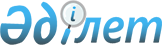 Қарасай аудандық мәслихатының 2021 жылғы 28 желтоқсандағы № 14-3 "Қарасай ауданының 2022-2024 жылдарға арналған бюджеті туралы" шешіміне өзгерістер енгізу туралыАлматы облысы Қарасай аудандық мәслихатының 2022 жылғы 15 желтоқсандағы № 30-3 шешімі
      Қарасай аудандық мәслихаты ШЕШТІ:
      1. Қарасай аудандық мәслихатының "Қарасай ауданының 2022-2024 жылдарға арналған бюджеті туралы" 2021 жылғы 28 желтоқсандағы №14-3 (Нормативтік құқықтық актілерді мемлекеттік тіркеу тізілімінде № 26314 болып тіркелген) шешіміне келесі өзгерістер енгізілсін:
      көрсетілген шешімінің 1-тармағы жаңа редакцияда баяндалсын:
       "1. 2022-2024 жылдарға арнадған аудандық бюджет тиісінше осы шешімнің 1,2,3-қосымшаларына сәйкес, оның ішінде 2022 жылға келесі көлемдерде бекітілсін:
      1) кірістер 30 316 686 мың теңге, оның ішінде:
      салықтық түсімдер 21 649 893 мың теңге;
      салықтық емес түсімдер 17 186 мың теңге; 
      негізгі капиталды сатудан түсетін түсімдер 1 000 609 мың теңге;
      трансферттер түсімі 7 648 998 мың теңге;
      2) шығындар 28 363 709 мың теңге;
      3) таза бюджеттік кредиттеу 80 579 мың теңге, оның ішінде:
      бюджеттік кредиттер 253 698 мың теңге; 
      бюджеттік кредиттерді өтеу 173 119 мың теңге;
      4) қаржы активтерімен операциялар бойынша сальдо 0 теңге, оның ішінде:
      қаржы активтерін сатып алу 0 теңге;
      мемлекеттік қаржы активтерін сатудан түсетін түсімдер 0 теңге;
      5) бюджет тапшылығы (профициті) 1 872 398 мың теңге;
      6) бюджет тапшылығын қаржыландыру (профицитін пайдалану) (-) 1 872 398 мың теңге, оның ішінде:
      қарыздар түсімі 253 698 мың теңге;
      қарыздарды өтеу 3 944 804 мың теңге;
      бюджет қаражатының пайдаланылатын қалдықтары 1 818 708 теңге.
      2. Көрсетілген шешімнің 1-қосымшасы осы шешімнің қосымшасына сәйкес жаңа редакцияда баяндалсын.
      3. Осы шешім 2022 жылдың 1 қаңтарынан бастап қолданысқа енгізіледі. 2022 жылға арналған Қарасай ауданының бюджеті
					© 2012. Қазақстан Республикасы Әділет министрлігінің «Қазақстан Республикасының Заңнама және құқықтық ақпарат институты» ШЖҚ РМК
				
      Қарасай аудандық мәслихатының хатшысы 

Б. Айнабеков
Қарасай аудандық мәслихатының 2022 жылғы 15 желтоқсан № 30-3 шешіміне қосымшаҚарасай аудандық мәслихатаның 2021 жылғы 28 желтоқсандағы № 14-3 шешіміне қосымша
СанатыАтауы
СанатыАтауы
СанатыАтауы
СанатыАтауы
Сомасы
(мың теңге)
Сыныбы
Сыныбы
Сыныбы
Сомасы
(мың теңге)
Ішкі сыныбы
Ішкі сыныбы
Сомасы
(мың теңге)
I. Кiрiстер
30 316 686
1
Салықтық түсiмдер
21 649 893
01
Табыс салығы
6 991 113
1
Корпоративтік табыс салығы
6 991 113
04
Меншiкке салынатын салықтар
1 996 389
1
Мүлiкке салынатын салықтар
1 996 389
05
Тауарларға, жұмыстарға және көрсетілетін қызметтерге салынатын iшкi салықтар
12 564 154
2
Акциздер
12 463 583
3
Табиғи және басқа ресурстарды пайдаланғаны үшiн түсетiн түсiмдер
6 404
4
Кәсiпкерлiк және кәсiби қызметтi жүргiзгенi үшiн алынатын алымдар
94 167
08
Заңдық маңызы бар әрекеттерді жасағаны және (немесе) оған уәкілеттігі бар мемлекеттік органдар немесе лауазымды адамдар құжаттар бергені үшін алынатын міндетті төлемдер
98 237
1
Мемлекеттiк баж
98 237
2
Салықтық емес түсiмдер
17 186
01
Мемлекеттік меншіктен түсетін кірістер
16 790
5
Мемлекет меншiгiндегi мүлiктi жалға беруден түсетiн кiрiстер
16 575
7
Мемлекеттік бюджеттен берілген кредиттер бойынша сыйақылар
215
03
Мемлекеттік бюджеттен қаржыландырылатын мемлекеттік мекемелер ұйымдастыратын мемлекеттік сатып алуды өткізуден түсетін ақша түсімдері
396
1
Мемлекеттік бюджеттен қаржыландырылатын мемлекеттік мекемелер ұйымдастыратын мемлекеттік сатып алуды өткізуден түсетін ақша түсімдері
396
3
Негiзгi капиталды сатудан түсетiн түсiмдер
1 000 609
01
Мемлекеттік мекемелерге бекітілген мемлекеттік мүлікті сату
7 48 737
1
Мемлекеттік мекемелерге бекітілген мемлекеттік мүлікті сату
748 737
03
Жерді және материалдық емес активтерді сату
251 872
1
Жерді сату
251 872
4
Трансферттердің түсімдері
7 648 998
01
Төмен тұрған мемлекеттiк басқару органдарынан трансферттер 
1 799 053
3
Аудандық маңызы бар қалалардың, ауылдардың, кенттердің, ауылдық округтардың бюджеттерінен трансферттер
1 799 053
02
Мемлекеттiк басқарудың жоғары тұрған органдарынан түсетiн трансферттер
5 849 945
2
Облыстық бюджеттен түсетiн трансферттер
5 849 945
Функционалдық топ
Функционалдық топ
Функционалдық топ
Функционалдық топ
Функционалдық топ
Сомасы
(мың теңге)
Кiшi функция
Кiшi функция
Кiшi функция
Кiшi функция
Сомасы
(мың теңге)
Бағдарлама әкiмшiлiгi
Бағдарлама әкiмшiлiгi
Бағдарлама әкiмшiлiгi
Сомасы
(мың теңге)
Бағдарлама
Бағдарлама
Сомасы
(мың теңге)
Атауы
Сомасы
(мың теңге)
 II. Шығындар
28 363 709
01
Жалпы сипаттағы мемлекеттiк көрсетілетін қызметтер 
1 706 820
1
Мемлекеттiк басқарудың жалпы функцияларын орындайтын өкiлдi, атқарушы және басқа органдар
680 213
112
Аудан (облыстық маңызы бар қала) мәслихатының аппараты
45 225
001
Аудан (облыстық маңызы бар қала) мәслихатының қызметiн қамтамасыз ету жөніндегі қызметтер
45 225
122
Аудан (облыстық маңызы бар қала) әкiмiнiң аппараты
634 988
001
Аудан (облыстық маңызы бар қала) әкiмiнiң қызметiн қамтамасыз ету жөніндегі қызметтер
420 136
003
Мемлекеттiк органның күрделі шығыстары
289
113
Төмен тұрған бюджеттерге берілетін нысаналы ағымдағы трнасферттер
214 563
2
Қаржылық қызмет
12 390
459
Ауданның (облыстық маңызы бар қаланың) экономика және қаржы бөлiмi
12 390
003
Салық салу мақсатында мүлікті бағалауды жүргізу
9 667
010
Жекешелендіру, коммуналдық меншікті басқару, жекешелендіруден кейінгі қызмет және осыған байланысты дауларды реттеу
2 723
9
Жалпы сипаттағы өзге де мемлекеттік қызметтер
1 014 217
459
Ауданның (облыстық маңызы бар қаланың) экономика және қаржы бөлiмi
103 915
001
Ауданның (облыстық маңызы бар қаланың) экономикалық саясаттын қалыптастыру мен дамыту, мемлекеттік жоспарлау, бюджеттік атқару және коммуналдық меншігін басқару саласындағы мемлекеттік саясатты іске асыру жөніндегі қызметтер
91 938
015
Мемлекеттiк органның күрделі шығыстары
782
113
Төмен тұрған бюджеттерге берілетін нысаналы ағымдағы трнасферттер
11 195
492
Ауданның (облыстық маңызы бар қаланың) тұрғын үй коммуналдық шаруашылығы, жолаушылар көлігі, автомобиль жолдары және тұрғын үй инспекциясы бөлiмi
910 302
001
Жергілікті деңгейде тұрғын үй- коммуналдық шаруашылық, жолаушылар көлігі, автомобиль жолдары және тұрғын үй инспекциясы саласындағы мемлекеттік саясатты іске асыру жөніндегі қызметтер
69 344
013
Мемлекеттiк органның күрделі шығыстары
1 500
113
Төменгі тұрған бюджеттерге берілетін нысаналы ағымдағы трансферттер
839 458
02
Қорғаныс
27 138
1
Әскери мұқтаждар
15 650
122
Аудан (облыстық маңызы бар қала) әкiмiнiң аппараты
15 650
005
Жалпыға бiрдей әскери мiндетті атқару шеңберіндегі іс-шаралар
15 650
2
Төтенше жағдайлар жөніндегі жұмыстарды ұйымдастыру
11 488
122
Аудан (облыстық маңызы бар қала) әкiмiнiң аппараты
11 488
007
Аудандық (қалалық) ауқымдағы дала өрттерінің, сондай-ақ мемлекеттік өртке қарсы қызмет органдары құрылмаған елді мекендерде өрттердің алдын алу және оларды сөндіру жөніндегі іс-шаралар
11 488
03
Қоғамдық тәртіп, қауіпсіздік, құқықтық, сот, қылмыстық-атқару қызметі 
76 890
9
Қоғамдық тәртіп және қауіпсіздік саласындағы басқа да қызметтер
76 890
492
Ауданның (облыстық маңызы бар қаланың) тұрғын үй коммуналдық шаруашылығы, жолаушылар көлігі, автомобиль жолдары және тұрғын үй инспекциясы бөлiмi
76 890
021
Елдi мекендерде жол қозғалысы қауіпсіздігін қамтамасыз ету
76 890
06
Әлеуметтiк көмек және әлеуметтiк қамсыздандыру
3 049 565
1
Әлеуметтiк қамсыздандыру
916 234
451
Ауданның (облыстық маңызы бар қаланың) жұмыспен қамту және әлеуметтiк бағдарламалар бөлiмi
916 234
005
Мемлекеттiк атаулы әлеуметтiк көмек
916 234
2
Әлеуметтiк көмек
2 021 598
451
Ауданның (облыстық маңызы бар қаланың) жұмыспен қамту және әлеуметтiк бағдарламалар бөлiмi
2 021 598
002
Жұмыспен қамту бағдарламасы
781 101
004
Ауылдық жерлерде тұратын денсаулық сақтау, білім беру, әлеуметтік қамтамасыз ету, мәдениет, спорт және ветеринар мамандарына отын сатып алуға Қазақстан Республикасының заңнамасына сәйкес әлеуметтік көмек көрсету
77 061
007
Жергiлiктi өкiлеттi органдардың шешiмi бойынша мұқтаж азаматтардың жекелеген топтарына әлеуметтiк көмек 
171 815
010
Үйден тәрбиеленіп оқытылатын мүгедек балаларды материалдық қамтамасыз ету
10 436
014
Мұқтаж азаматтарға үйде әлеуметтiк көмек көрсету
191 186
017
Оңалтудың жеке бағдарламасына сәйкес мұқтаж мүгедектерді протездік-ортопедиялық көмек, сурдотехникалық құралдар, тифлотехникалық құралдар, санаторий-курорттық емделу, міндетті гигиеналық құралдармен қамтамасыз ету, арнаулы жүріп-тұру құралдары, қозғалуға қиындығы бар бірінші топтағы мүгедектерге жеке көмекшінің және есту бойынша мүгедектерге қолмен көрсететін тіл маманының қызметтері мен қамтамасыз ету
711 101
023
Жұмыспен қамту орталықтарының қызметін қамтамасыз ету
78 898
9
Әлеуметтiк көмек және әлеуметтiк қамтамасыз ету салаларындағы өзге де қызметтер
111 733
451
Ауданның (облыстық маңызы бар қаланың) жұмыспен қамту және әлеуметтiк бағдарламалар бөлiмi
101 214
001
Жергiлiктi деңгейде халық үшін әлеуметтік бағдарламаларды жұмыспен қамтуды қамтамасыз етуді iске асыру саласындағы мемлекеттiк саясатты iске асыру жөнiндегi қызметтер
65 751
011
Жәрдемақыларды және басқа да әлеуметтiк төлемдердi есептеу, төлеу мен жеткiзу бойынша қызметтерге ақы төлеу
21 563
021
Мемлекеттiк органның күрделі шығыстары
2 000
050
Қазақстан Республикасында мүгедектердің құқықтарын қамтамасыз етуге және өмір сүру сапасын жақсарту 
11 900
492
Ауданның (облыстық маңызы бар қаланың) тұрғын үй коммуналдық шаруашылығы, жолаушылар көлігі, автомобиль жолдары және тұрғын үй инспекциясы бөлiмi
10 519
094
Әлеуметтік көмек ретінде тұрғын үй сертификаттарын беру
9 670
097
Сенім білдірілген агенттің тұрғын үй сертификаттарын беру бойынша (бюджеттік кредит түріндегі әлеуметтік қолдау) қызметтеріне ақы төлеу
849
07
Тұрғын үй - коммуналдық шаруашылық
6 129 286
1
Тұрғын үй шаруашылығы
5 049 116
472
Ауданның (облыстық маңызы бар қаланың) құрылыс, сәулет және қала құрылыс бөлімі
2 530 611
003
Коммуналдық тұрғын үй қорының тұрғын үйін жобалау және (немесе) салу, реконструкциялау
1 764 610
004
Инженерлік- коммуникациялық инфрақұрылымды жобалау, дамыту және (немесе) жайластыру
766 001
477
Ауданның (облыстық маңызы бар қаланың) ауыл шаруашылығы мен жер қатынастары бөлiмi
2 129 507
016
Мемлекет мұқтажы үшін жер учаскелерін алу
2 129 507
492
Ауданның (облыстық маңызы бар қаланың) тұрғын үй коммуналдық шаруашылығы, жолаушылар көлігі, автомобиль жолдары және тұрғын үй инспекциясы бөлiмi
388 998
002
Мемлекеттік қажеттіліктер үшін жер учаскелерін алып қою, оның ішінде сатып алу жолымен алып қою және осыған байланысты жылжымайтын мүлікті иеліктен айыру
150 276
003
Мемлекеттік тұрғын үй қорын сақтауды ұйымдастыру
4 322
004
Азаматтардың жекелеген санаттарын тұрғын үймен қамтамасыз ету
162 400
081
Кондоминиум объектілерінің ортақ мүлкіне күрделі жөндеу жүргізуге кредит беру
72 000
2
Коммуналдық шаруашылық
653 815
472
Ауданның (облыстық маңызы бар қаланың) құрылыс, сәулет және қала құрылыс бөлімі
2 263
005
Коммуналдық шаруашылығын дамыту
1 000
492
Ауданның (облыстық маңызы бар қаланың) тұрғын үй коммуналдық шаруашылығы, жолаушылар көлігі, автомобиль жолдары және тұрғын үй инспекциясы бөлiмi
652 815
012
Сумен жабдықтау және су бұру жүйесінің жұмыс істеуі
22 624
026
Ауданның (облыстық маңызы бар қаланың) коммуналдық меншігіндегі жылу жүйелерін қолдануды ұйымдастыру
80 833
029
Сумен жабдықтау және су бұру жүйелерін дамыту
149 358
058
Ауылдық елді мекендердегі сумен жабдықтау және су бұру жүйелерін дамыту
400 000
3
Елді-мекендерді көркейту
426 355
492
Ауданның (облыстық маңызы бар қаланың) тұрғын үй коммуналдық шаруашылығы, жолаушылар көлігі, автомобиль жолдары және тұрғын үй инспекциясы бөлiмi
426 355
015
Елді мекендердегі көшелерді жарықтандыру
183 010
018
Елдi мекендердi абаттандыру және көгалдандыру
243 345
08
Мәдениет, спорт, туризм және ақпараттық кеңiстiк 
686 456
1
Мәдениет саласындағы қызмет
408 785
472
Ауданның (облыстық маңызы бар қаланың) құрылыс, сәулет және қала құрылыс бөлімі
70 466
011
Мәдени обьектілерін дамыту
70 466
819
Ауданның (облыстық маңызы бар қаланың) ішкі саясат, мәдениет, тілдерді дамыту және спорт бөлiмi
338 319
009
Мәдени-демалыс жұмысын қолдау
338 319
2
Спорт
86 808
819
Ауданның (облыстық маңызы бар қаланың) ішкі саясат, мәдениет, тілдерді дамыту және спорт бөлiмi
86 808
014
Аудандық (облыстық маңызы бар қалалық) деңгейде спорттық жарыстар өткiзу
72 614
015
Әртүрлі спорт түрлері бойынша аудан (облыстық маңызы бар қала) құрама командаларының мүшелерін дайындау және олардың облыстық спорт жарыстарына қатысуы
14 194
3
Ақпараттық кеңiстiк
136 790
819
Ауданның (облыстық маңызы бар қаланың) ішкі саясат, мәдениет, тілдерді дамыту және спорт бөлiмi
136 790
005
Мемлекеттік ақпараттық саясат жүргізу жөніндегі қызметтер
52 884
007
Аудандық (қалалық) кiтапханалардың жұмыс iстеуі
82 770
008
Мемлекеттік тілді және Қазақстан халықтарының басқа да тілдерін дамыту
1 136
9
Мәдениет спорт, туризм және ақпараттық кеңiстiктi ұйымдастыру жөнiндегi өзге де қызметтер
54 073
819
Ауданның (облыстық маңызы бар қаланың) ішкі саясат, мәдениет, тілдерді дамыту және спорт бөлiмi
54 073
001
Ақпаратты, мемлекеттілікті нығайту және азаматтардың әлеуметтіксенімділігін қалыптастыру саласында жергілікті деңгейде мемлекеттік саясатты іске асыру жөніндегі қызметтер
40 216
003
Мемлекеттiк органның күрделі шығыстары
822
032
Ведомстволық бағыныстағы мемлекеттік мекемелер мен ұйымдардың күрделі шығыстары
13 035
09
Отын-энергетика кешені және жер қойнауын пайдалану
4 000
1
Отын және энергетика
4 000
492
Ауданның (облыстық маңызы бар қаланың) тұрғын үй коммуналдық шаруашылығы, жолаушылар көлігі, автомобиль жолдары және тұрғын үй инспекциясы бөлiмi
4 000
019
Жылу энергетикалық жүйені дамыту
4 000
10
Ауыл, су, орман, балық шаруашылығы, ерекше қорғалатын табиғи аумақтар, қоршаған ортаны және жануарлар дүниесiн қорғау, жер қатынастары
107 366
1
Ауыл шаруашылығы
54 173
477
Ауданның (облыстық маңызы бар қаланың) ауыл шаруашылығы мен жер қатынастары бөлiмi
54 173
001
Жергілікті деңгейде ауыл шаруашылығы және жер қатынастары саласындағы мемлекеттік саясатты іске асыру жөніндегі қызметтер
53 704
003
Мемлекеттiк органның күрделі шығыстары
469
6
Жер қатынастары
7 200
477
Ауданның (облыстық маңызы бар қаланың) ауыл шаруашылығы мен жер қатынастары бөлiмi
7 200
011
Аудандардың, облыстық маңызы бар, аудандық маңызы бар қалалардың, кенттердің, ауылдардың, ауылдық округтердің шекарасын белгілеу кезінде жүргізілетін жерге орналастыру
7 200
9
Ауыл, су, орман, балық шаруашылығы,қоршаған ортаны қорғау және жер қатынастары саласындағы басқа да қызметтер
45 993
459
Ауданның (облыстық маңызы бар қаланың) экономика және қаржы бөлiмi
45 993
099
Мамандарға әлеуметтік қолдау көрсету жөніндегі шараларды іске асыру
45 993
11
Өнеркәсіп, сәулет, қала құрылысы және құрылыс қызметі
72 966
2
Сәулет, қала құрылысы және құрылыс қызметі
72 966
472
Ауданның (облыстық маңызы бар қаланың) құрылыс, сәулет және қала құрылыс бөлімі
72 966
001
Жергілікті деңгейде құрылыс, сәулет және қала құрылысы саласындағы мемлекеттік саясатты іске асыру жөніндегі қызметтер
72 105
015
Мемлекеттiк органның күрделі шығыстары
861
12
Көлік және коммуникация
1 266 098
1
Автомобиль көлігі
1 266 098
492
Ауданның (облыстық маңызы бар қаланың) тұрғын үй коммуналдық шаруашылығы, жолаушылар көлігі, автомобиль жолдары және тұрғын үй инспекциясы бөлiмi
1 266 098
023
Автомобиль жолдарының жұмыс істеуін қамтамасыз ету
1 212 491
045
Аудандық маңызы бар автомобиль жолдарын және елді-мекендердің көшелерін күрделі және орташа жөндеу
53 607
13
Басқалар
31 008
3
Кәсiпкерлiк қызметтi қолдау және бәсекелестікті қорғау
23 742
469
Ауданның (облыстық маңызы бар қаланың) кәсіпкерлік бөлiмi
23 742
001
Жергілікті деңгейде кәсіпкерлікті дамыту саласындағы мемлекеттік саясатты іске асыру жөніндегі қызметтер
23 603
004
Мемлекеттiк органның күрделі шығыстары
139
9
Басқалар
7 266
459
Ауданның (облыстық маңызы бар қаланың) экономика және қаржы бөлiмi
7 266
012
Ауданның (облыстық маңызы бар қаланың) жергілікті атқарушы органының резерві 
7 266
14
Борышқа қызмет көрсету
285 805
1
Борышқа қызмет көрсету
285 805
459
Ауданның (облыстық маңызы бар қаланың) экономика және қаржы бөлімі
285 805
021
Жергілікті атқарушы органдардың облыстық бюджеттен қарыздар бойынша сыйақылар мен өзге де төлемдерді төлеу бойынша борышына қызмет көрсету
285 805
15
Трансферттер
15 470 311
1
Трансферттер
15 470 311
459
Ауданның (облыстық маңызы бар қаланың) экономика және қаржы бөлімі
15 470 311
006
Пайдаланылмаған (толық пайдаланылмаған) трансферттерді қайтару
2 121
007
Бюджеттік алып қоюлар
2 800 000
024
Заңнаманыөзгертугебайланыстыжоғарытұрғанбюджеттіңшығындарынөтеугетөмендегітұрғанбюджеттенағымдағынысаналытрансферттер
11 765 728
054
Қазақстан Республикасының Ұлттық қорынан берілетін нысаналы трансферт есебінен республикалық бюджеттен бөлінген пайдаланылмаған (түгел пайдаланылмаған) нысаналы трансферттердің сомасын қайтару
352 462
16
Қарыздарды өтеу
3 944 804
1
Қарыздарды өтеу
3 944 804
459
Ауданның (облыстық маңызы бар қаланың) экономика және қаржы бөлімі
3 944 804
005
Жергілікті атқарушы органның жоғары тұрған бюджет алдындағы борышын өтеу
3 944 804
III.
Таза бюджеттік кредиттеу
80 579
Бюджеттік кредиттер
253 698
06
Әлеуметтiк көмек және әлеуметтiк қамсыздандыру
1 000
9
Әлеуметтiк көмек және әлеуметтiк қамтамасыз ету салаларындағы өзге де қызметтер
1 000
492
Ауданның (облыстық маңызы бар қаланың) тұрғын үй коммуналдық шаруашылығы, жолаушылар көлігі, автомобиль жолдары және тұрғын үй инспекциясы бөлiмi
1 000
095
Әлеуметтік қолдау ретінде тұрғын үй сертификаттарын беру үшін бюджеттік кредиттер
1 000
10
Ауыл, су, орман, балық шаруашылығы, ерекше қорғалатын табиғи аумақтар, қоршаған ортаны және жануарлар дүниесiн қорғау, жер қатынастары
252 698
9
Ауыл, су, орман, балық шаруашылығы, қоршаған ортаны қорғау және жер қатынастары саласындағы басқа да қызметтер
252 698
459
Ауданның (облыстық маңызы бар қаланың) экономика және қаржы бөлiмi
252 698
018
Мамандарды әлеуметтік қолдау шараларын іске асыру үшін бюджеттік кредиттер
252 698
Санаты
Санаты
Санаты
Санаты
Санаты
Сомасы
(мың теңге)
СыныбыАтауы
СыныбыАтауы
СыныбыАтауы
СыныбыАтауы
Сомасы
(мың теңге)
Ішкі сыныбы
Ішкі сыныбы
Ішкі сыныбы
Сомасы
(мың теңге)
5
Бюджеттік кредиттерді өтеу
173 119
01
Бюджеттік кредиттерді өтеу
173 119
1
Мемлекеттік бюджеттен берілген бюджеттік кредиттерді өтеу
86 844
2
Бюджеттік кредиттердің сомаларын қайтару 
86 275
Санаты
Санаты
Санаты
Санаты
Санаты
Сомасы
(мың тенге)
СыныбыАтауы
СыныбыАтауы
СыныбыАтауы
СыныбыАтауы
Сомасы
(мың тенге)
Ішкі сыныбы
Ішкі сыныбы
Ішкі сыныбы
Сомасы
(мың тенге)
IV.
Қаржы активтерімен жасалатын операциялар бойынша сальдо
0
Қаржы активтерін сатып алу
0
Мемлекеттік қаржы активтерінен сатудан түсетін түсімдер
0
Санаты
Санаты
Санаты
Санаты
Санаты
Сомасы
(мың теңге)
СыныбыАтауы
СыныбыАтауы
СыныбыАтауы
СыныбыАтауы
Сомасы
(мың теңге)
Ішкі сыныбы
Ішкі сыныбы
Ішкі сыныбы
Сомасы
(мың теңге)
V.
Бюджет тапшылығы (профициті)
1 872 398
VI.
Бюджет тапшылығын қаржыландыру (профицитін пайдалану)
-1 872 398
7
Қарыздар түсімі
253 698
01
Мемлекеттік ішкі қарыздар
253 698
2
Қарыз алу келісім-шарттары
253 698
8
Бюджет қаражатыныңпайдаланылатын қалдықтары
1 818 708
01
Бюджет қаражаты қалдықтары
1 818 708
1
Бюджет қаражатының бос қалдықтары
1 818 708
Санаты
Санаты
Санаты
Санаты
Санаты
Сомасы
(мың теңге)
СыныбыАтауы
СыныбыАтауы
СыныбыАтауы
СыныбыАтауы
Сомасы
(мың теңге)
Ішкі сыныбы
Ішкі сыныбы
Ішкі сыныбы
Сомасы
(мың теңге)
16
Қарыздарды өтеу
3 944 804
1
Қарыздарды өтеу
3 944 804
459
Ауданның (облыстық маңызы бар қаланың) экономика және қаржы бөлімі
3 944 804
005
Жергілікті атқарушы органның жоғары тұрған бюджет алдындағы борышын өтеу
3 944 804